SOUHRN SMLUVNÍCH DOHODčíslo smlouvy: 06EU-003000Tento Souhrn smluvních dohod byl sepsán mezi následujícími smluvními stranami:Ředitelství silnic a dálnic CRse sídlem: Na Pankráci 546/56, 140 OO Praha 4IČO: 65993390, bankovní spojení:  Česká národní banka, č. ú. 20001-15937031/0710IČO: 64878899 DIČ: CZ530829023 bankovní spojení: KB a.s., číslo účtu :4826900257/0100	číslo smlouvy :	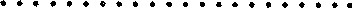 (dále jen „dodavatel” nebo „zhotovitel””)(dále společně jen „smluvní strany”, jednotlivě jako „smluvní strana”)Protože si objednatel přeje, aby stavba Mosty - nátěr mostních konstrukcí a bezpečnostních zařízení mostů 	ISPROFIN/ISPROFOND 500 111	0007 byla	realizována dodavatelem/zhotovitelem a přijal dodavatelovu/zhotovitelovu nabídku na provedení a dokončení této stavby a na odstranění všech vad na ní za cenu ve výši 4 360 460,- Kč bez DPH, kalkulovanou takto:kterážto cena byla spočtena na základě závazných jednotkových cen dle oceněného soupisu prací (výkazu výměr) dohodli se objednatel a dodavatel/zhotovitel takto:V tomto Souhrnu smluvních dohod budou mít slova a výrazy stejný význam, jaký je jim připisován zadávacími podmínkami veřejné zakázky na stavební práce s názvem Mosty - nátěry mostních konstrukcí a bezpečnostních zařízení mostů, číslo veřejné zakázky 06EU-003000.Potvrzujeme, že následující dokumenty tvoří součást obsahu Smlouvy o dílo:Souhrn smluvních dohodDopis o přijetí nabídky (oznámení o výběru dodavatele)Dopis nabídky, Příloha k nabídce, Zvláštní příloha k nabídce a Oceněný soupis prací - výkaz výměrObchodní podmínky staveb pozemních komunikací menšího rozsahu 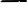 Všeobecné a zvláštní podmínkyTechnická specifikacef)	Formuláře a ostatní dokumenty, které zahrnují: - NETÝKÁ SEVzhledem k platbám, které má objednatel uhradit dodavateli/zhotoviteli, tak jak je zde uvedeno, se dodavatel/zhotovitel tímto zavazuje objednateli, že provede a dokončí stavbu a odstraní na ní všechny vady, v souladu s ustanoveními Smlouvy o dílo.Objednatel se tímto zavazuje zaplatit dodavateli/zhotoviteli, vzhledem k provedení a dokončení stavby a odstranění vad na ní, cenu díla v době a způsobem předepsaným ve Smlouvě o dílo.Případné spory mezi stranami projedná a rozhodne příslušný obecný soud České republiky v souladu s obecně závaznými předpisy České republiky.Tento Souhrn smluvních dohod je vyhotoven v dvou stejnopisech, z nichž dva obdrží objednatel a dvou obdrží dodavatel/zhotovitel.Na důkaz toho strany uzavírají tento Souhrn smluvních dohod, který vstupuje v platnostpodpisem obou stran.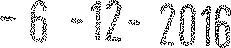 Datum:Datum:                      6.12.2016zastoupeno:Ing. Jan Kroupou, generálním ředitelemkontaktní osoba ve věcech smluvních:Ing. Zdeněk Kuťák, pověřený řízením Správy Plzeňkontaktní osoba ve věcech technických:p. Michal Syřínek, vedoucí provozního úsekučíslo smlouvy:(dále jen „objednatel”)a06EU-0030002. název:Luboš Filipse sídlem:Chotíkov 322, 330 17zastoupen:Luboš Filipkontaktní osoba ve věcech smluvních:Luboš Filipkontaktní osoba ve věcech technických:Luboš FilipNázev stavbyNabídková cena stavby bez DPH v KčDPHNabídková cena stavby včetně DPH v Kč(a)(b)DPH z částky(a)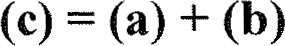 Mosty - nátěry mostních konstrukcí a bezpečnostních zařízení mostů4 360 460,—915 696,605 276 156,60